 Globaal verslag van BGV Webcafé 24 juni 2021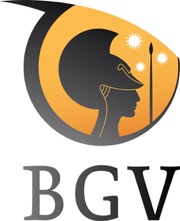 Thema: Kansen voor krimpUit overzichtskaarten blijkt dat er al in 2016 krimp is voorspeld. Deze krimp kan in sommige regio’s tot boven de 35% oplopen. Daarom heeft OCW  hulp en subsidies aangeboden.Prognose: tussen 2025 en 2040 vooral nog veel krimp in het oosten, zuiden en noorden van het land (ook in de kop van Noord-Holland).N.B. Voorspellingen kunnen ook door bijvoorbeeld de bouw van een woonwijk volledig anders uitpakken.Waar kan ik meer te weten komen over krimp?Subsidieregelingen voor scholen
Scholen kunnen in specifieke gevallen financieel worden bijgestaan. Het Accountteam leerlingendaling informeert scholen over maatwerkregelingen en subsidies.School behouden met samenwerkingsscholen
Als een bijzondere school en openbare school fuseren ontstaat er een samenwerkingsschool. Er blijft dan 1 school bestaan. Op een samenwerkingsschool wordt bijzonder en openbaar onderwijs aangeboden. Dat kan door de Wet Samen sterker door vereenvoudiging samenwerkingsschool.50%-regel: breed onderwijsaanbod voor leerlingen in krimpgebieden 
Scholen in het voortgezet onderwijs in krimpgebieden kunnen profielen of sectoren gezamenlijk aanbieden. Zo blijft het onderwijsaanbod goed verspreid. Met de 50%-regeling voortgezet onderwijs mogen leerlingen in het vmbo, havo en vwo maximaal de helft van hun opleiding op een andere school volgen. Een voorwaarde is dat scholen ook zelf nog onderwijs in de bovenbouw blijven aanbieden (minimaal 1 sector/profiel).Ondersteuning en hulp voor schoolbesturen
Scholen kunnen voor vragen over wetgeving en voor hulp terecht bij het Accountteam leerlingendaling.Hulp en tips samenwerking met andere scholen en besturen
De brochure voor het basisonderwijs en de brochure voor het voortgezet onderwijs geven praktische tips voor de samenwerking met andere scholen en besturen. Deze handreikingen zijn er voor scholen, ouders, medezeggenschapsraad (MR) en gemeenten.Aanpak- en Oplossingsrichtingena Bestuurlijke strategie Dit is de meest dominante en zichtbare strategie. Veel besturen nemen naar aanleiding van krimp van de leerlingenpopulatie, of de dreiging daarvan, maatregelen die het voortbestaan van de organisatie moeten garanderen. Er worden locaties of afdelingen samengevoegd of er wordt een locatie verbouwd of afgestoten. Er zijn veel initiatieven op het gebied van personeelsbeleid. Al deze formatieve, personele, financiële en huisvestingsingrepen zijn gericht op het bestendigen van het voorzieningenniveau. Veel bestuurders realiseren zich dat de oplossing gezocht moet worden in samenwerking met andere besturen. Hier wordt vaak over het belang van de eigen organisatie heengestapt en naar regionale oplossingen gezocht. Er vindt een uitruil plaats van aanbod of er wordt naar gezamenlijke huisvesting gezocht. Deze ingrepen hebben op zichzelf geen onderwijskundige motivatie, maar hebben vaak wel gevolgen voor de onderwijskundige setting.b Organisatorische strategie Veel oplossingen hebben een heel praktische insteek. Er zijn minder leerlingen en dus minder mensen en middelen. Dat levert creatieve oplossingen op. Een klassiek voorbeeld uit het po is de deur die opengaat tussen twee lokalen. De leerkracht bedient dan twee groepen. In het vo zien we deze oplossingen ook. Er worden bijvoorbeeld met een busje leerlingen naar een andere locatie gereden om praktijklessen te volgen. Of twee jaargroepen Frans in de bovenbouw van het vwo worden samengevoegd. Of er zijn combinatieklassen bij de beroepsvoorbereiding in het vmbo. Dit zijn op zichzelf nog geen onderwijskundige ingrepen, maar vaak volgt op de organisatorische ingreep wel een onderwijskundige aanpassing. c Financiële strategie Een strategie heeft soms de vorm van een onderwijskundige aanpak, maar is eigenlijk gericht op bezuinigingen. Hier is het krimpprobleem vooral een financieel probleem. Een oplossing kan zijn om bijvoorbeeld minder docenten en meer onderwijsassistenten aan te stellen. Dit levert financiële ruimte op. Er wordt dan een onderwijsvorm ontwikkeld waarbij de bezuiniging zo min mogelijk schade oplevert. d Concurrentiestrategie Er zijn veel strategieën die erop gericht zijn leerlingen te werven. Die hebben dan wel vaak de vorm van een onderwijskundige interventie. De school start bijvoorbeeld een kunst & cultuurprofiel, een internationale afdeling, een aansprekend intersectoraal programma, een kopklas of wordt een vernieuwende iPad-school. Het zijn strategieën die vooral bedoeld zijn om uit de bestaande vijver leerlingen te werven ten koste van een concurrent. Dit kan het krimpprobleem van de school verlichten, maar het lost het probleem in de regio niet op. e Kernstrategie Deze strategie bestaat uit het terugbrengen van het onderwijsaanbod tot het meest noodzakelijke. Profielen en afdelingen waar weinig belangstelling voor is, worden opgeheven. Het aanbod verschraalt. Vaak gaat dit sluipenderwijs. Het vak Frans wordt bijvoorbeeld geschrapt bij geringe belangstelling of de bouwtechniekafdeling wordt gesloten. Soms kiest een school bewust voor een kernstrategie. Dan profileert de school zich op het kerncurriculum. Met het aanbod dat overblijft probeert de school vervolgens een kwaliteitsslag te maken. f Flexibele strategie Deze strategie is gericht op flexibilisering. De school gaat op zoek naar de ruimte die ontstaat door een onderwijsconcept te ontwikkelen waardoor het onderwijs flexibel wordt en er een breed uitstroomprofiel blijft bestaan. Uitgangspunt daarbij is dat leerlingen meer zelfstandig hun leerroute kiezen, de docent een meer coachende rol krijgt en het leerproces een meer open vorm krijgt. Vaak spelen nieuwe digitale leermiddelen een grote rol. Deze oplossingen hebben diverse titels en verschijningsvormen: gepersonaliseerd onderwijs, gedifferentieerd onderwijs, teamteaching, teamlearning, portfolioleren, projectonderwijs, thematisch onderwijs, vakkenintegratie, samenwerkend leren, e-learning, blended learning, community-learning of peergroup-teaching. Globaal zou je de zes strategieën op de volgende manier kunnen rangschikken: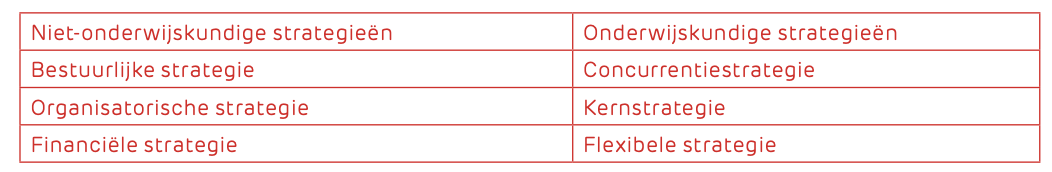 Tip: APS denkt mee met het uitwerken van een onderwijskundig antwoord op krimp; ziehttp://www.bouwstenen.nl/fileswijkplaats/Een%20onderwijskundig%20antwoord%20op%20krimp.pdfSamenvattend: suggesties uit de onderwijspraktijki. School sluiten
ii Van twee naar een vo
iii. Afdeling samenvoegen tot categorale school
iv. Op vakniveau samenvoegen
v. Campusschool
vi. Afstandsonderwijs
vii. Klassen samenvoegen
viii. Urenreductie 
ix. Docentloze uren
x. STOA-gymnasiumad Campusschool: Het concept uit de Vlaamse onderwijshervorming van september 2019 die leerlingen evenwaardiger wil behandelen. Een campusschool is horizontaal georganiseerd. Leerlingen van alle studierichtingen en onderwijsvormen leren en leven op één campus. Deze horizontale organisatie maakt samenwerking en allerlei vormen van samengaan van onderwijs (t.g.v. krimp) makkelijker.ad STOA (Sapientia tibi offerat artes): De gymnasiumhuiskamer. Stoa, de gymnasiumhuiskamer is alle dagen van de schoolweek open voor de gymnasiasten. Zij tekenen per week in voor de lessen + huiswerktijd. Op een planbord worden gemeenschappelijke lessen aangekondigd voor doelgroepen (grammatica, cultuur, vertaal- en leesstrategie). De leerlingen werken in de Stoa volgens een planner.BronnenMinisterie OCWhttps://www.rijksoverheid.nl/onderwerpen/leerlingendalinghttps://www.rijksoverheid.nl/onderwerpen/leerlingendaling/documenten/brochures/2020/07/21/contact-voor-scholen-met-het-kernteam-accountmanagers-leerlingendalingVO-raad https://www.vo-raad.nl/artikelen/anticiperen-op-krimp-praktijkvoorbeelden-en-artikelenhttps://www.vo-raad.nl/nieuws/regie-op-samenwerking-biedt-vo-bestuurders-handvattenKennisnet https://www.kennisnet.nl/app/uploads/kennisnet/publicatie/Kansen_bij_krimp.pdfAPS http://www.bouwstenen.nl/fileswijkplaats/Een%20onderwijskundig%20antwoord%20op%20krimp.pdfDoel van dit webcaféUitwisselen van ervaringen rond krimp:Welke problemen zijn er?Welke oplossingen zijn er al?N.a.v. vraag over onderzoek naar belangstelling voor KT: Lidewij van Gils doet een onderzoekje in het kader van meer inclusiviteit op het Gymnasium, specifiek hoe lln. te bereiken van wie de ouders geen gymnasium hebben gedaan:https://uva.fra1.qualtrics.com/jfe/form/SV_03eWe1h2IapebJkProbleemOplossingKanttekeningKleine bovenbouwgroepen, vooral bij GrieksUrenreductieVerantwoordelijkheid: ll. moet potentie kunnen waarmaken; niet meteen gymnasium eraf doenMinder lln. kiezen KT: te zwaar / te veel- Rol mentor, en lln. uit hogere klassen- KT aantrekkelijk maken door andere lln. te laten vertellen- Niet alle uren erbovenop doen:Niveau daalt door CoronaSteunuren inzetten door SL; dat kan nu met NPO-gelden  Samenvoegen uren bovenbouw (vooral bij Grieks) of urenreductie- Grieks in de bovenbouw aanbieden samen met andere school-  SL begint met samenvoegen, daarna uurtje minder les-Keuze voor Grieks beperken komt eraan als aantal lln. terugvalt; vergelijk andere kleine vakken- SL grijpt snel naar urenreductie/ bezuiniging- Samenwerking met andere school is vaak lastig door ander rooster en reistijd Randuren KT in onderbouw (bij combiklassen, waar anderen geen KT doen)Meer lln. kiezen Latijn, zodat er voor Grieks een kleinere groep overblijft- Classicus als mentor, die goed kan sturen in de verdeling La/Gr-  In klas 3 reclame maken voor beide talen, maar examenauteur kan soms ook bepalend zijn bij keuze- Bij krimp in het vwo zijn er minder lln. die voor gymnasium kunnen kiezen- Eigen concurrentie vormt ook een gevaar: TTO, technasium, masterclasses- Als school in geheel groeit, groeit gymnasium ook wel- Geef gymnasium een eigen smoel; zorg voor groter draagvlak van personeel en ouders